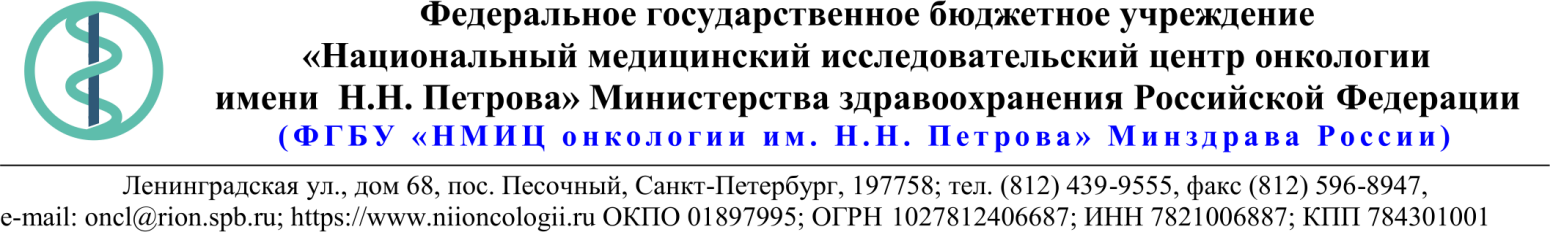 Описание объекта закупки 1.	Перечень средств измерений, подлежащих предповерочной подготовке и поверке:2.	Объём оказываемых услуг:Требования к порядку оказания услуг по предповерочной подготовке средств измерений:3.1.Перечень оказываемых  услуг:- Внешний осмотр прибора на определение механических повреждений (при необходимости выполнение среднего ремонта: (замена стекол,  восстановление резьбы, покраска);- Проверка нулевого положения стрелки манометра;- Проверка работоспособности пружины прибора;- Настройка прибора в соответствии с заданным классомТребования к порядку оказания услуг по периодической поверке средств измерений:Услуги оказываются Исполнителем в соответствии с требованиями нормативной документации, определяющей методы, средства и способы поверки средств измерений.Услуги оказываются Исполнителем с соблюдением требований Федерального закона от 26.06.2008 № 102-ФЗ «Об обеспечении единства измерений».Результаты поверки оформляются  в соответствии с приказом  Минпромторга Российской Федерации от 02.07.2015 № 1815 «Об утверждении Порядка проведения поверки средств измерений, требования к знаку поверки и содержанию свидетельства о поверке» (в ред. Приказа Минпромторга России от 28.12.2018 № 5329)14.02.2020 № 10.3-08/129Ссылка на данный номер обязательна!Запрос о предоставлении ценовой информациидля нужд ФГБУ «НМИЦ онкологии им. Н.Н. Петрова» Минздрава РоссииСтруктура цены (расходы, включенные в цену товара/работы/услуги) должна включать в себя:1)	стоимость товара/работы/услуги; 2)	стоимость упаковки товара;3)	стоимость транспортировки товара от склада поставщика до склада покупателя, включающая в себя все сопутствующие расходы, а также погрузочно-разгрузочные работы;4)	расходы поставщика на уплату таможенных сборов, налоговых и иных обязательных платежей, обязанность по внесению которых установлена российским законодательством;5)  все иные прямые и косвенные накладные расходы поставщика/подрядчика/исполнителя, связанные с поставкой товара/выполнением работ/оказанием услуг и необходимые для надлежащего выполнения обязательств.Сведения о товаре/работе/услуге: содержатся в Приложении.Просим всех заинтересованных лиц представить свои коммерческие предложения (далее - КП) о цене поставки товара/выполнения работы/оказания услуги с использованием прилагаемой формы описания  товара/работы/услуги и направить их по адресу: Санкт-Петербург, пос. Песочный, ул. Ленинградская, д.68, здание административного корпуса, канцелярия.Информируем, что направленные предложения не будут рассматриваться в качестве заявки на участие в закупке и не дают в дальнейшем каких-либо преимуществ для лиц, подавших указанные предложения.Настоящий запрос не является извещением о проведении закупки, офертой или публичной офертой и не влечет возникновения каких-либо обязательств заказчика.Из ответа на запрос должны однозначно определяться цена единицы товара/работы/услуги и общая цена контракта на условиях, указанных в запросе, срок действия предлагаемой цены.КП оформляется на официальном бланке (при наличии), должно содержать реквизиты организации (официальное наименование, ИНН, КПП - обязательно), и должно содержать ссылку на дату и номер запроса о предоставлении ценовой информации. КП должно быть подписано руководителем или иным уполномоченным лицом и заверено печатью (при наличии).КП должно содержать актуальные на момент запроса цены товара (работ, услуг), технические характеристики и прочие данные, в том числе условия поставки и оплаты, полностью соответствующие указанным в запросе о предоставлении ценовой информации;1.Наименование ЗаказчикаФГБУ "НМИЦ онкологии им. Н.Н. Петрова" Минздрава России2.Наименование объекта закупкиОказание услуг по предроверочной подготовке и поверке манометров3.Коды ОКПД2 / КТРУ71.124.Место исполнения обязательств (адрес поставки, оказания услуг, выполнения работ)5.АвансированиеНе предусмотрено6.Срок окончания действия договора (контракта)30.05.20207.Установление сроков исполнения обязательств контрагентомУстановление сроков исполнения обязательств контрагентом7.1Срок начала исполнения обязательств контрагентом:С момента подписания Контракта7.2Срок окончания исполнения обязательств контрагентом30.04.20207.3Периодичность выполнения работ, оказания услуг либо количество партий поставляемого товаров: (обязательства контрагента)В течение 30 (тридцати) календарных дней после поступления письменной заявки Заказчика.8.ОплатаВ течение 30 (тридцати) календарных дней с момента подписания Покупателем универсального передаточного документа (УПД).9.Документы, которые должны быть представлены поставщиком (подрядчиком, исполнителем) вместе с товаром (результатом выполненной работы, оказанной услуги)1.Если по результатам поверки СИ признано пригодным к применению, то на него и (или) в формуляр (паспорт) наносится знак поверки в виде клейма (наклейки), и (или) выдаётся Свидетельство о поверке установленной формы, если оно предусмотрено нормативной документацией на методы поверки или делается соответствующая запись в технической документации на СИ.10.Специальное право, которое должно быть у участника закупки и (или) поставщика (подрядчика, исполнителя) (наличие лицензии, членство в саморегулируемой организации и т.п.)Не предусмотрено11.Дополнительные требования к участникам закупки (при наличии таких требований) и обоснование этих требованийУказаны в п.1812.Срок действия гарантии качества товара (работы, услуги) после приемки ЗаказчикомОстаточный срок годности на момент поставки13.Размер обеспечения гарантийных обязательств (до 10% НМЦК)Не предусмотрено14.Предоставляемые участникам закупки преимущества в соответствии со статьями 28 и 29 Закона № 44-ФЗНе предусмотрено15.Запреты, ограничения допуска, условия допуска (преференции) иностранных товаровНе предусмотрено16.Страна происхождения (указывается участником в заявке, коммерческом предложении)-17.Количество и единица измерения объекта закупкиУказаны в пункте 18№ п/пНаименование средств измеренийТип СИЕд. изм. по ОКЕИКоличествоМанометры показывающие ТМ-510Р.00(0-1,6МРа) G1/2.1,5ТМшт.(код по ОКЕИ 796)139Термоманометры ТМТБ-41Р.2ТМшт.(код по ОКЕИ 796)78№ п/пНаименование услугиТип СИЕд. изм. по ОКЕИКоличествоОказание услуг  по предповерочной подготовке и периодической  поверке СИ: Манометры показывающие ТМ-510Р.00(0-1,6МРа) G1/2.1,5ТМУсл.Ед (код по ОКЕИ 876)139Оказание услуг  по предповерочной подготовке и периодической  поверке СИ: Термоманометры ТМТБ-41Р.2ТМУсл.Ед (код по ОКЕИ 876)78